▶ FormWork sheet-#1Work sheet-#2Home workAnswer sheet-#1Answer sheet-#2Grammar Lesson PlanMaking Comparisons in EnglishInstructor :Ji Sook Kim(Julie)Level :Low-IntermediateStudents:9Length :30minutesMaterials :A projector and laptop(power point)White board & Board markerWorksheet #1 (Complete the sentence) : 10 copies(9 copies for student + 1 extra copy)Worksheet #2 (compare the two cities) : 10 copies(9 copies for student + 1 extra copy)Homework sheet#3 (compare Ss’ personal things with their friends) : 10 copies(9 copies for student + 1 extra copy)Pictures (animal/house)Aims :Ss will know and practice form, meaning and use of comparative form by brain-storming and teacher’s explanation with some pictures and examples.Ss will be able to answer the worksheet.Ss will be able to compare between something with their friends.Ss will be able to make sentences by doing their assignment.Language Skill :Listening : T instruction, explanation and demonstration.Speaking : Drilling, practice activities.Reading : Worksheets’ instruction & questions.Writing : Worksheet answers by making sentences.Language Systems:Phonology : Listening to instruction & explanations, speaking through drilling.Grammar : Comparative form.Function : Ss can make comparative sentence between something with using        adjective words.Assumptions :Ss know all vocabulary in this lesson.Ss are middle school students.Ss know adjective.Ss know syllable.Ss familiar with doing activities.Anticipated Errors and Solutions :• Ss may not clearly understand the meaning.⇒Provide more examples•Ss may have a hard time drilling.⇒Error correct immediately & give Ss more chances to practice.•There may not be enough time to finish the lesson⇒Cut-off post activity and ask Ss do homework instead.•There may be extra time left in the lesson.⇒Ask students to make example cooperating sentencesReferences :http://www.authorstream.com/http://www.google.co.kr/Grammar in useLead- InLead- InLead- InMaterials : Board & Maker,  A projector and laptop(power point)Materials : Board & Maker,  A projector and laptop(power point)Materials : Board & Maker,  A projector and laptop(power point)TimeSet upProcedure3minutesWhole Class〈Greeting〉Hello everyone, how are you?Did you to any anything special last week?Let’s start today lesson? 〈Eliciting and Prediction〉 Look at the picture.What are they?Do they look like same?What is the difference between Janet’s house and Tom’s house?  • Janet’s house is bigger than Tom’s• Tom’s house is a lot smaller than Janet’s• Janet’s house is fancier and more elaborate than Tom’s house.We often use comparisons because we want to talk about the difference between people, places, and things. The comparative forms the previous examples are-bigger than/ smaller than/ fancier than/ more thanSo…today we are going to talk about comparative form when do we use “er” and when do we use “more”?(Presentation)(Presentation)(Presentation)Materials : Pictures of animal, Board & Maker, Projector and laptop(power point)Materials : Pictures of animal, Board & Maker, Projector and laptop(power point)Materials : Pictures of animal, Board & Maker, Projector and laptop(power point)TimeSet UpProcedure 9Minutes3 minutes2 minutesWhole ClassWhole classIndividually▶ 1. MEANINGInstructionNormally, when we make simple the comparative form, we put “-er” at the end of the word. But there are some exceptions.Let’s check it.Let Ss know how to make comparative structure using comparative formRule-#1 : 1 syllable adjective① The cat is smaller than the tiger.T : Which one is smaller? S : AnswerT : Can you find out adjective in this sentence?How many syllables is the word “small”?S : Answer - 1 syllableT : For 1-syllable adjective such as old, tall, small ⇒Just add “er” to the end.② The puppy is cuter than the panda.T : If the 1-syllable adjective ends with the letter “e” such as large, wise, cute ⇒ Just add “r” to the end.③ The hippo is fatter than the pigT : If the 1-syllable adjective has a C-V-C pattern( Consonant + Vowel+ Consonant) such as hot, big  fat ⇒ Double the consonant and add “er”〈Concept check〉1-syllable adjective, do we ad “-er”?If the 1-syllable adjective ends with the letter e, do we add just “-r”?How about C-V-C pattern? What do we add it?Rule-#2 : 1syllable adjective-y④The elephant is heavier than the gorilla.T : For adjectives that end with the letter-”Y” such as happy, easy busy ⇒ Drop the “y” and add “-ier”〈Concept check〉Adjective that end with the letter-YAfter dropping “Y”, what do we add it, -ier or -er?Rule3 : 2 or more syllable adjective  ⑤The shark is more dangerous than the whale.T : How many syllables is the word “elaborate”S : Answer - 4 syllablesT : For adjectives that are 2 or more syllables such as dangerous, beautiful, popular ⇒ use the adjective “more” to make the comparative form.〈Concept check〉If adjectives are 2 or more syllables, do we add “-er,-r or – ier”? what do we add ?▶2. Comparative Form▶ 3. DrillingSimple Repetition drill• Show Ss the substitution table and the previous sentences which they learned. Tell Ss listen quickly and individually - Listening drill• Tell Ss repeat together - Choral drill• Choose Ss to repeat individually - Individual drillInstructionI’m going to read these 5 sentences. You just listen carefully and then read them after me.〈Concept check〉What are you supposed to do?• The cat is smaller than the tiger.• The dog is cuter than the panda.• The hippo is fatter than the pig.• The elephant is heavier than the gorilla.• The shark is more dangerous than the whale.Point to the substitution table and previous sentences which learned while reading and then Ss repeat together after TPick some Ss and make them repeat individual. Simple substitution drillInstructionLet’s make other sentences by using the adjectives in brackets.★ (big, tall, old, pretty, young, handsome, ..)〈Demonstration〉T : OO, do you have any brothers or sisters?S : (If S says “yes”)T : Can you compare between you and your brother/sister by using the adjectives in brackets?Main ActivityMain ActivityMain ActivityMaterials : Worksheet #1, Worksheet #2, Board & Maker, projector and laptopMaterials : Worksheet #1, Worksheet #2, Board & Maker, projector and laptopMaterials : Worksheet #1, Worksheet #2, Board & Maker, projector and laptopTimeSet UpProcedure 5 minutesIndividually▶ Practice - 1. Complete the sentence.InstructionNow, I’m going to give you the first worksheet. Complete the sentence using the comparative. I’ll give you 2 minutes.  Work individually.〈Concept check〉How much time do you have?What do you do?Do you work with your partner?(Distribute worksheet#1)Monitor and help where needed.Ok, times up. Let’s check the answers(Check the answers individually)Post-ActivityPost-ActivityPost-ActivityPost-ActivityPost-ActivityPost-ActivityMaterials: Worksheet #3, Board & MakerMaterials: Worksheet #3, Board & MakerMaterials: Worksheet #3, Board & MakerMaterials: Worksheet #3, Board & MakerMaterials: Worksheet #3, Board & MakerMaterials: Worksheet #3, Board & MakerTimeTimeSet UpSet UpProcedure Procedure 5 minutes5 minutesIn pair▶ Practice - 2. Make a sentence.InstructionThis is your second worksheet. There are two very famous cities all over the world, New York and Sydney. There is information on both cities.Compare between New York and Sydney. You have 3 minutes. Work with your partner.〈Concept check〉How much time do you have?What are you supposed to do?Do you work with your partner?(Distribute worksheet#2)〈Demonstration〉T : OO, which city’s population is bigger?S : New York city’s population is bigger than the Sydney’s.▶ Practice - 2. Make a sentence.InstructionThis is your second worksheet. There are two very famous cities all over the world, New York and Sydney. There is information on both cities.Compare between New York and Sydney. You have 3 minutes. Work with your partner.〈Concept check〉How much time do you have?What are you supposed to do?Do you work with your partner?(Distribute worksheet#2)〈Demonstration〉T : OO, which city’s population is bigger?S : New York city’s population is bigger than the Sydney’s.▶ Practice - 2. Make a sentence.InstructionThis is your second worksheet. There are two very famous cities all over the world, New York and Sydney. There is information on both cities.Compare between New York and Sydney. You have 3 minutes. Work with your partner.〈Concept check〉How much time do you have?What are you supposed to do?Do you work with your partner?(Distribute worksheet#2)〈Demonstration〉T : OO, which city’s population is bigger?S : New York city’s population is bigger than the Sydney’s.Wrap-UpWrap-UpWrap-UpWrap-UpWrap-UpMaterials : Board & MakerMaterials : Board & MakerMaterials : Board & MakerMaterials : Board & MakerMaterials : Board & MakerTimeSet UpSet UpSet UpProcedure3 MinutesWhole classWhole classWhole class▶ Error CorrectionPeer correction if Ss made mistakes making comparative sentences during post-activity. Write incorrect sentences on the board and ask Ss to fix them.▶ Feed backToday we learned about how to use comparative form and make sentence. How many rules are there? It is very important to be able to compare between things. So, try to memorize the rules.Home workYou have homework. Research your friends’ personal things such as weight, age, tall… and then make comparing sentences between you your friends. Your due date is next classGood job students! See you next time.Short AdjectiveShort AdjectiveShort AdjectiveAdjectiveComparative+ thanSmall / old / tallSmaller / older / taller+ thanLarge / wise / cuteLarger / wiser /cuter+ thanFat / hot / bigFatter / hotter / bigger+ thanHappy / easy / busyHappier / easier / busier+ thanLong AdjectiveLong AdjectiveLong AdjectiveBeautifuldangerouspopularbeautifulMore   +  dangerouspopular+ thanShort AdjectiveShort AdjectiveShort AdjectiveShort AdjectiveThe cat isThe cat issmaller thanthe tiger.The panda isThe panda iscuter thanthe monkey.The hippo isThe hippo isfatter thanthe pig.Adjective ending in -yAdjective ending in -yAdjective ending in -yAdjective ending in -yThe elephant isThe elephant isheavier thanthe gorilla.Long AdjectiveLong AdjectiveLong AdjectiveLong AdjectiveThe shark ismore dangerous thanmore dangerous thanthe whale.▶ Complete the sentence. Use a comparativeHelen’s car isn’t very big. She wants a                one.My job isn’t very interesting. I want to do something                      .You are not very tall. Your brother is                      .My chair isn’t very comfortable. Yours is                      .People today aren’t very polite. In the past, they were                       .It isn’t very warm today. It was                       yesterday.My suitcase isn’t heavy.  Your suitcase is                    .This house isn’t nice.  Our house is                  .I’m not very interested in art. I’m                  in history.Let’s compare the two citiesWhich city’s population is bigger?Which city’s Area is bigger?Which city’s Average Temperature is higher in January ?Which city’s Average Temperature is higher in July?Which city’s building is more popular?Now compare you and your partner.Ex)▶ Complete the sentence. Use a comparativeHelen’s car isn’t very big. She wants a bigger one.My job isn’t very interesting.  I want to do something more interesting.You are not very tall. Your brother is taller.My chair isn’t very comfortable. Yours is more comfortable.People today aren’t very polite. In the past, they were more polite.It isn’t very warm today. It was warmer yesterday.My suitcase isn’t heavy.  Your suitcase is heavier.This house isn’t nice.  Our house is nicer.I’m not very interested in art. I’m more interested in history.Let’s compare the two citiesWhich city’s population is bigger?   New York is bigger than Sydney.                                                                                          Which city’s Area is bigger?   Sydney is bigger than New York                                                                                   Which city’s Average Temperature is higher in January ?Sydney is higher than New York.                                                                                                Which city’s Average Temperature is higher in July?   New York is higher than Sydney Which city’s building is more popular?   The statue of Liberty is more popular than the Opera house.                                                                           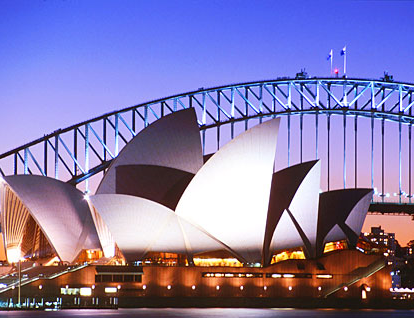 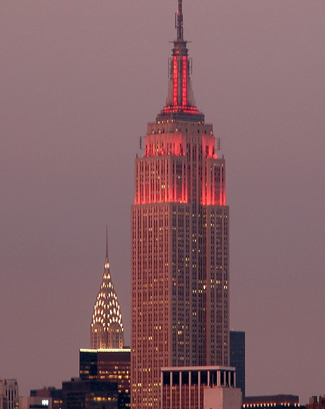 